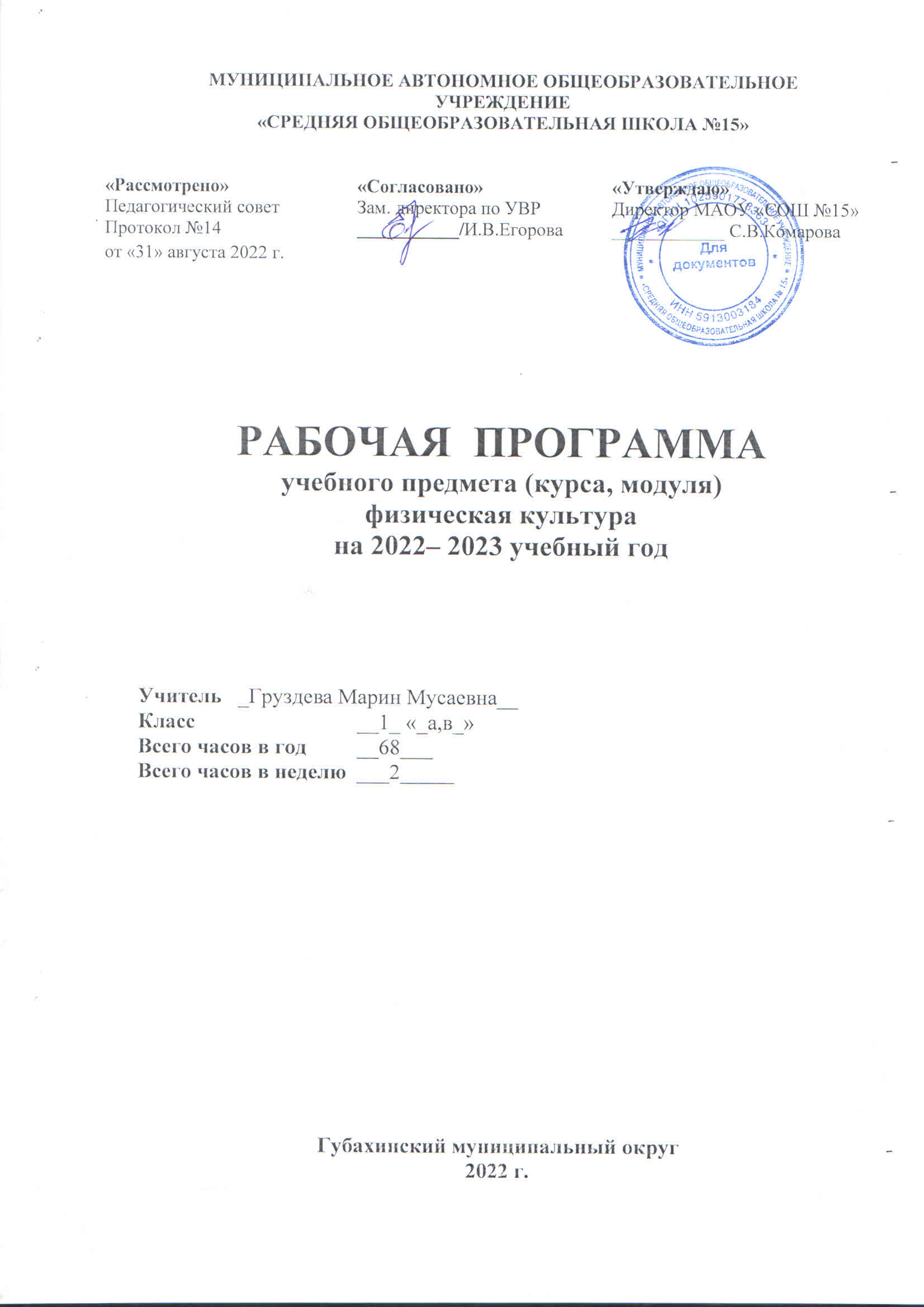 Пояснительная записка.Рабочая программа составлена в соответствии с ФГОС для 1 класса по физической культуре автор  Р.И Тарнопольская.Планирование учебного материала по физической культуре составлено с учётом нормативных документов:Закон Российской Федерации «Об образовании» (от 29.12.2012 № 273 - ФЗ).Федеральный государственный образовательный стандарт начального общего образования (утвержден приказом Минобрнауки России от 6 октября 2009 г. № 373, зарегистрирован в Минюсте России 22 декабря 2009 г., регистрационный номер 17785).Приказ Министерства образования и науки России от 26.11.2010 № 1241 "О внесении изменений в федеральный государственный образовательный стандарт начального общего образования, утвержденный приказом Министерства образования и науки Российской Федерации от 6 октября 2009 г. № 373".Приказ Министерства образования и науки России от 22 сентября 2011 г. № 2357 "О внесении изменений в федеральный государственный образовательный стандарт начального общего образования, утверждённый приказом Министерства образования и науки Российской Федерации от 6 октября 2009 г. № 373" (зарегистрирован в Минюсте России 12 декабря 2011 г., регистрационный номер 22540).Санитарно-эпидемиологические правила и нормативы СанПиН 2.4.2.2821-10 "Санитарно-эпидемиологические требования к условиям и организации обучения в общеобразовательных организациях" С изменениями и дополнениями от: 29 июня 2011 г., 25 декабря 2013 г., 24 ноября 2015 г.Федеральный перечень учебников, рекомендованных Министерством образования и науки Российской Федерации к использованию в образовательном процессе в общеобразовательных учреждениях на 2014/2015 учебный год: Приказ от 31 марта 2014 года № 253 Об утверждении федерального перечня учебников, рекомендуемых к использованию при реализации имеющих государственную аккредитацию образовательных программ начального общего, основного общего, среднего общего образования. С изменениями на 26 января 2016 года.Основная образовательная программа начального общего образования МАОУ «СОШ №15».Учебный план МАОУ «СОШ № 15» для начальной школы на 2022/2023 учебный год.Примерные программы по учебным предметам. ФГОС. Предметом обучения физической культуре в начальной школе является двигательная деятельность человека с общеразвивающей направленностью. В процессе овладения этой деятельностью укрепляется здоровье, совершенствуются физические качества, осваиваются определённые двигательные действия, активно развиваются мышление, творческие способности и самостоятельность.Учитывая эти особенности, целью программы по физической культуре является формирование у учащихся начальной школы основ здорового образа жизни, развитие творческой самостоятельности в процессе освоения двигательной деятельности.Реализация данной цели связана с решением следующих образовательных задач:- укрепление здоровья школьников посредством развития физических качеств и повышения функциональных возможностей жизнеобеспечивающих систем организма;- совершенствование жизненно важных навыков и умений, чему способствует обучение подвижным играм, физическим упражнениям и техническим действиям из базовых видов спорта;-формирование общих представлений о физической культуре, её значение в жизни человека, роли в укреплении здоровья, физическом развитии и физической подготовленности;- развитие интереса к самостоятельным занятиям физическими упражнениями, подвижным играм, формам активного отдыха и досуга; - обучение простейшим способам контроля за физической нагрузкой, отдельными показателями физического развития и физической подготовленности.Требования к результатам освоения учебного предметаБазовым результатом образования в области физической культуры в начальной школе является освоение учащимися основ физкультурной деятельности. Кроме того, предмет «Физическая культура» способствует развитию личностных качеств обучающихся и является средством формирования у обучающихся универсальных способностей.Эти способности выражаются в метапредметных результатах образовательного процесса и активно проявляются в разнообразных видах деятельности, выходящих за рамки предмета «Физическая культура».Универсальными компетенциями учащихся на этапе начального общего образования по физической культуре являются:- умение организовывать собственную деятельность, выбирать и использовать средства для достижения общих целей;- умение активно включаться в коллективную деятельность, эмоционально -  яркой форме в процессе общения и взаимодействия со сверстниками и взрослыми людьми.Личностными результатами освоения учащимися содержания программы по физической культуре являются следующие умения:- активно включаться в общение и взаимодействие со сверстниками на принципах уважения и доброжелательности, взаимопомощи и сопереживания;- проявлять положительные качества личности и управлять своими эмоциями в различных ситуациях и условиях;- проявлять дисциплинированность, трудолюбие и упорство в достижении поставленных целей;- оказывать бескорыстную помощь своим сверстникам, находить с ними общий язык и общие интересы.Метапредметными результатами освоения обучающимися содержания программы по физической культуре являются следующие умения:характеризовать явление (действия и поступки), давать им объективную оценку на основе освоенных знаний и имеющегося опыта;находить ошибки при выполнении учебных заданий, отбирать способы их исправления;общаться и взаимодействовать со сверстниками на принципах взаимоуважения и взаимопомощи, дружбы и толерантности;обеспечивать защиту и сохранность природы во время активного отдыха и занятий физической культурой;организовывать самостоятельную деятельность с учётом требований её безопасности, сохранности инвентаря и оборудования, организации места занятий;планировать собственную деятельность, распределять нагрузку и отдых в процессе её выполнения;анализировать и объективно оценивать результаты собственного труда, находить возможности и способы их улучшения;видеть красоту движений, выделять и обосновывать эстетические признаки в движениях и передвижениях человека;оценивать красоту телосложения и осанки, сравнивать их с эталонными образцами;управлять эмоциями при общении со сверстниками и взрослыми, сохранять хладнокровие, сдержанность, рассудительность;технически правильно выполнять двигательные действия из базовых видов спорта, использовать их в игровой и соревновательной деятельности.Предметными результатами освоение учащимися содержания программы по физической культуре являются следующие умения:планировать занятия физическими упражнениями в режиме дня, организовывать отдых и досуг с использованием средств физической культуры;излагать факты истории развития физической культуры, характеризовать её роль и значение в жизнедеятельности человека, связь с трудовой и военной деятельностью;представлять физическую культуру как средство укрепления здоровья, физического развития и физической подготовки человека;измерять (познавать) индивидуальные показатели физического развития (длину и массу тела), развития основных физических качеств;оказывать посильную помощь и моральную поддержку сверстникам при выполнении учебных заданий, доброжелательно и уважительно объяснять ошибки и способы их устранения;организовывать и проводить со сверстниками подвижные игры и элементы соревнований, осуществлять их объективное судейство;бережно обращаться с инвентарём и оборудованием, соблюдать требования техники безопасности к местам проведения;организовывать и проводить занятия физической культурой с разной целевой направленностью, подбирать для них физические упражнения и выполнять их с заданной дозировкой нагрузки;характеризовать физическую нагрузку по показателю частоты пульса, регулировать её напряжённость во время занятий по развитию физических качеств;взаимодействовать со сверстниками по правилам проведения подвижных игр и соревнований;в доступной форме объяснять правила (технику) выполнения двигательных действий, анализировать и находить ошибки, эффективно их исправлять;подавать строевые команды, вести подсчёт при выполнении общеразвивающих упражнений;находить отличительные особенности в выполнении двигательного действия разными учениками, выделять отличительные признаки и элементы;выполнять акробатические и гимнастические комбинации на необходимом техническом уровне, характеризовать признаки технического исполнения;выполнять технические действия из базовых видов спорта, применять их в игровой и соревновательной деятельности;применять жизненно важные двигательные навыки и умения различными способами, в различных изменяющихся, вариативных условиях.Требования к знаниям и умениямВ результате освоения содержания программного материала учебного предмета «Физическая культура», который состоит из трёх разделов: «Основы знаний о физической культуре», «Физкультурно – оздоровительная деятельность», «Спортивно – оздоровительная деятельность», обучающиеся должны достигнуть предусмотренного образовательным минимумом уровня развития физической культуры.Учащиеся должны знать:историю и развитие физической культуры и спортароль физической культуры в жизни человекаобщие и индивидуальные основы личной гигиены, правила использования закаливающих процедурправила выбора одежды и обуви для занятий спортомспособы контроля жизнеобеспечивающих системУчащиеся должны уметь:бегать и прыгать различными способами;выполнять комплексы физических упражнений на развитие быстроты, ловкости, выносливости, гибкости;использовать физическую культуру, как средство укрепления здоровья;демонстрировать полученные навыки и умения;передвигаться на лыжахиграть и проводить игры с мячомвыполнять комплексы по гимнастике и акробатикесоблюдать технику безопасности на занятияхдемонстрировать навыки в игровой и соревновательной деятельностипроявлять доброжелательность и уважениеУчащиеся должны уметь демонстрировать:- выполнение контрольных упражнений, оценивающих физические навыки и умения.Критерии оценки знаний обучающихсяПри оценивании учитываются индивидуальные особенности школьников, уровень физического развития, группа здоровья.По окончании курса «Физическая культура» предполагается аттестация учащихся, содержание которой включает в себя учебные задания, разработанные в соответствии с требованиями федерального государственного образовательного стандарта общего образования.Формы работы: групповая, парная, индивидуальная.Методы преподавания: игровой, практические занятия, беседа.Тематическое планирование уроков физической культуры в 1  классе(2 часа в неделю -   68 часа)№ урока,п/пТема урокаЛёгкая атлетика (9 часов)Лёгкая атлетика (9 часов)1Техника безопасности во время занятий физической культурой. . История олимпийских игр.2 Ходьба и бег. Беговые упражнения: с высоким поднимание бедра, захлёстыванием голени  Подвижная игра» кот и мыши»3Прыжковые  упражнения: на одной ноге и двух ногах, на месте и с продвижением вперёд. Подвижная игра «Гуси-лебеди».4Выполнение беговых упражнений с изменением скорости. Бег 30 м5Лёгкий бег 500м. Подвижна игра « Цепи кованые».6Бег 30 м сучётом времени. Прыжки в длину с места7Метание мяча Прыжки в длину с места8Метание мяча Челночный бег Подвижная игра «Кот и мыщи».9Челночный бег. Игра « Цепи кованые».Подвижные игры с элементами спортивных игр (11 ч)Подвижные игры с элементами спортивных игр (11 ч)10Техника безопасности во время занятий подвижными играми.11Подбрасывание мяча перед собой. Передача большого мяча в парах12Передача от груди и ловля мяча. Эстафета с мячами.13Передача мяча в парах.Правой и левой рукой  Игра « Меткий стрелок».14Передача мяча способом от груди, из –за головы. Игра «Догонялки с мячом».15-16Ведение мяча на месте.Игра «Кот и мыши».17Ведение мяча на месте и в движении. Эстафета с мячами.18-19Ведение мяча вперёд и передача в парах.20Подвижная игра с элементами баскетбола « попади в цель».Гимнастика с элементами акробатики (10 ч)Гимнастика с элементами акробатики (10 ч)21Техника безопасности во время занятий гимнастикой.22Гимнастические упражнения прикладного характера. Прыжки на скакалке на месте.23-24Кувырок вперёд, кувырок назад. Техника выполнения. Перекаты вправо, влево в группировке. Игра.25-26Стойка на лопатках, мостик.27Гимнастическая комбинация: кувырок вперёд, назад, стойка на лопатках, мостик.28Выполнение гимнастической комбинации.29Сгибание и разгибание рук в упоре лёжа и от скамейки. Сгибание и разгибание туловища – брюшной пресс.30Упражнения с предметами на месте и в движении (обручи, гимнастические палки, мячи).Лыжная подготовка (16 ч)Лыжная подготовка (16 ч)31Техника безопасности во время занятий  лыжной подготовкой.32Способы передвижения на лыжах (попеременные, одновременные).33Движение на лыжах  одновременным  одношажным ходом. 34Движение на лыжах  двухшажным ходом.35Движение на лыжах  попеременным двухшажным ходом.36Прохождение дистанции 500м.37Подъёмы: ёлочкой, полуёлочкой, лесенкой.38Торможения: плугом, упором, падением.39Спуски: в основной стойке, в низкой стойке.40Повороты: переступанием, упором.41Спуски с небольшой горки в основной стойке.42Прохождение дистанции 500м на время, одним из способов.43Прохождение дистанции со спусками и подъёмами.44Спуски с горки и подъёмы.45Игры на лыжах. Прохождение дистанции. Игры на лыжах.46Весёлые старты на лыжах.Подвижные игры с элементами спортивных игр (12ч)Подвижные игры с элементами спортивных игр (12ч)72Техника безопасности на уроках. Викторина «Спорт»73-Броски волейбольного мяча из-за головы и от груди. Ловля мяча.74-Броски  мяча правой и левой рукой. Ловля мяча.76Работа в парах с волейбольным мячом.77Броски волейбольного мяча над головой, вперед.78Правила игры в пионербол. Учебная игра80Тактика игры в пионербол.81Учебная игра.82Ведение футбольного мяча вперед, остановка его.83Удар по катящемуся мячу, неподвижному.Лёгкая атлетика (10ч)Лёгкая атлетика (10ч)88Техника безопасности во время занятий лёгкой атлетикой.90Беговые, прыжковые упражнения.Бег 30 м .91Прыжки в длину, с места. Игра «Кот и мыши»92Бег 30м на время.Техника метания малого мяча.  93Метание малого  мяча на дальность.94Равномерный бег 1000  м. Подвижные игры95Беговые, прыжковые упражнения.Эстафета98Метание малого мяча в цель. 99Эстафета.102Весёлые старты. Подведение итогов.